                 Dom Matice slovenskej v MichalovciachZemplínska knižnica Trebišov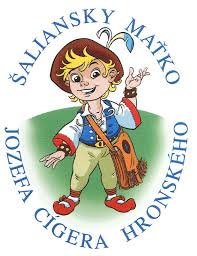 Šaliansky Maťko J. C. Hronského Dom Matice v spolupráci so Zemplínskou knižnicou v Trebišove organizuje okresnú súťaž v prednese slovenskej povesti, ktorá sa uskutoční 25. januára  2017 so začiatkom o 9,00 hod.V priestoroch Zemplínskej knižnice  v Trebišove/08.00 hod. – 09.00 hod. prezentácia/Propozície súťaže Šaliansky Maťko J. C. Hronského:Súťaže v prednese slovenskej povesti od ľubovoľného autora sa môžu zúčastniť žiaci 2. – 7.  ročníka ZŠ v kategóriách:Kategória                         žiaci 2. – 3. Ročníka ZŠKategória                         žiaci 4. -  5. Ročníka ZŠKategória                         žiaci 6. – 7. Ročníka ZŠ     Do krajského kola súťaže postupuje jeden víťaz obvodného/ okresného kola z každej kategórie. Každý žiak súťaží s jednou slovenskou povesťou v rozsahu 6 minút, napísanú povesť odovzdá porote                                                                                                           JUDr. Mária Kušnírová                                                                                                                      riaditeľka DMSPrihlášky do Okresného kola zasielajte na adresu dms.michalovce@matica.sk alebo na adresualebo na telefónnych číslach 056/6441099, 0918 904 936, 